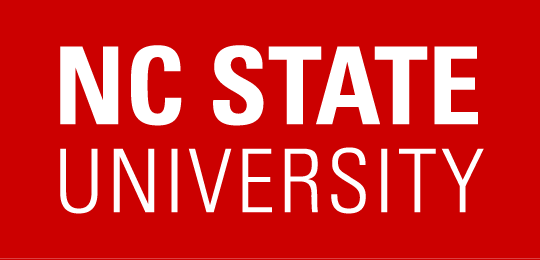 CAREER ACCOMPLISHMENTSUse this worksheet to create a library of career accomplishments.  Attempt to generate 3-5 for each of the positions you have held for the past 5-10 years.  Start with the most recent position and work in reverse chronological order.CAREER ACCOMPLISHMENTSCAREER ACCOMPLISHMENTSCAREER ACCOMPLISHMENTSPositionCompanySituationTasksActionsResultsCAREER ACCOMPLISHMENT STATEMENT (Always begin with a strong action word)CAREER ACCOMPLISHMENT STATEMENT (Always begin with a strong action word)CAREER ACCOMPLISHMENT STATEMENT (Always begin with a strong action word)CAREER ACCOMPLISHMENT STATEMENT (Always begin with a strong action word)PositionCompanySituationTasksActionsResultsCAREER ACCOMPLISHMENT STATEMENT (Always begin with a strong action word)CAREER ACCOMPLISHMENT STATEMENT (Always begin with a strong action word)CAREER ACCOMPLISHMENT STATEMENT (Always begin with a strong action word)CAREER ACCOMPLISHMENT STATEMENT (Always begin with a strong action word)PositionCompanySituationTasksActionsResultsCAREER ACCOMPLISHMENT STATEMENT (Always begin with a strong action word)CAREER ACCOMPLISHMENT STATEMENT (Always begin with a strong action word)CAREER ACCOMPLISHMENT STATEMENT (Always begin with a strong action word)CAREER ACCOMPLISHMENT STATEMENT (Always begin with a strong action word)PositionCompanySituationTasksActionsResultsCAREER ACCOMPLISHMENT STATEMENT (Always begin with a strong action word)CAREER ACCOMPLISHMENT STATEMENT (Always begin with a strong action word)CAREER ACCOMPLISHMENT STATEMENT (Always begin with a strong action word)CAREER ACCOMPLISHMENT STATEMENT (Always begin with a strong action word)PositionCompanySituationTasksActionsResultsCAREER ACCOMPLISHMENT STATEMENT (Always begin with a strong action word)CAREER ACCOMPLISHMENT STATEMENT (Always begin with a strong action word)CAREER ACCOMPLISHMENT STATEMENT (Always begin with a strong action word)CAREER ACCOMPLISHMENT STATEMENT (Always begin with a strong action word)PositionCompanySituationTasksActionsResultsCAREER ACCOMPLISHMENT STATEMENT (Always begin with a strong action word)CAREER ACCOMPLISHMENT STATEMENT (Always begin with a strong action word)CAREER ACCOMPLISHMENT STATEMENT (Always begin with a strong action word)CAREER ACCOMPLISHMENT STATEMENT (Always begin with a strong action word)PositionCompanySituationTasksActionsResultsCAREER ACCOMPLISHMENT STATEMENT (Always begin with a strong action word)CAREER ACCOMPLISHMENT STATEMENT (Always begin with a strong action word)CAREER ACCOMPLISHMENT STATEMENT (Always begin with a strong action word)CAREER ACCOMPLISHMENT STATEMENT (Always begin with a strong action word)PositionCompanySituationTasksActionsResultsCAREER ACCOMPLISHMENT STATEMENT (Always begin with a strong action word)CAREER ACCOMPLISHMENT STATEMENT (Always begin with a strong action word)CAREER ACCOMPLISHMENT STATEMENT (Always begin with a strong action word)CAREER ACCOMPLISHMENT STATEMENT (Always begin with a strong action word)PositionCompanySituationTasksActionsResultsCAREER ACCOMPLISHMENT STATEMENT (Always begin with a strong action word)CAREER ACCOMPLISHMENT STATEMENT (Always begin with a strong action word)CAREER ACCOMPLISHMENT STATEMENT (Always begin with a strong action word)CAREER ACCOMPLISHMENT STATEMENT (Always begin with a strong action word)PositionCompanySituationTasksActionsResultsCAREER ACCOMPLISHMENT STATEMENT (Always begin with a strong action word)CAREER ACCOMPLISHMENT STATEMENT (Always begin with a strong action word)CAREER ACCOMPLISHMENT STATEMENT (Always begin with a strong action word)CAREER ACCOMPLISHMENT STATEMENT (Always begin with a strong action word)PositionCompanySituationTasksActionsResultsCAREER ACCOMPLISHMENT STATEMENT (Always begin with a strong action word)CAREER ACCOMPLISHMENT STATEMENT (Always begin with a strong action word)CAREER ACCOMPLISHMENT STATEMENT (Always begin with a strong action word)CAREER ACCOMPLISHMENT STATEMENT (Always begin with a strong action word)PositionCompanySituationTasksActionsResultsCAREER ACCOMPLISHMENT STATEMENT (Always begin with a strong action word)CAREER ACCOMPLISHMENT STATEMENT (Always begin with a strong action word)CAREER ACCOMPLISHMENT STATEMENT (Always begin with a strong action word)CAREER ACCOMPLISHMENT STATEMENT (Always begin with a strong action word)